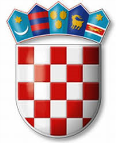       REPUBLIKA HRVATSKA    ŽUPANIJSKI SUD U RIJECIŽrtava fašizma 7, 51 000 RIJEKA        		         Priopćenje za javnost od 6. lipnja 2023.U ovosudnom kaznenom predmetu Ik I 208/2016 je 30. svibnja 2016. bilo je donijeto rješenje kojim se osuđenik Mario Pečaver upućuje na izdržavanje kazne zatvora u trajanju od 15 godina koja mu je izrečena presudom Županijskog suda u Rijeci posl. br. K 18/08 od 22. travnja 2013. koja je potvrđena presudom Vrhovnog suda Republike Hrvatske posl. br. I Kž 737/13 od 18. travnja 2016. zbog kaznenog djela poticanja na ubojstvo iz koristoljublja iz članka 34. stavak 2. točka 4. Krivičnog zakona Republike Hrvatske te je za istim izdana tjeralica budući je nepoznatog prebivališta i boravišta i proglašen krivim u odsutnosti. U odnosu na osuđenika bio je izdan EUN te raspisana međunarodna potraga. Dana 1. lipnja 2023. ovom sudu je dostavljena obavijest da je dana 31. svibnja 2023. uhićen Mario Pečaver (koji se koristi i imenom Slavijo Skočić) po panamskim policijskim službenicima te će biti zadržan najduže 24 sata od uhićenja u kojem vremenu je potrebno dostaviti zahtjev za privremenim uhićenjem i zahtjev za pružanjem međunarodne pravne pomoći nadležnim pravosudnim tijelima Paname diplomatskim putem s ciljem izručenja osobe u Republiku Hrvatsku.Ministarstvo pravosuđa i uprave RH, Uprava za europske poslove, međunarodnu i pravosudnu suradnju i sprječavanje korupcije dostavilo je informaciju da je nadležnom tijelu Republike Paname dostavljen zahtjev za privremenim uhićenjem Maria Pečavera (alias Slavija Skočića), a u tijeku je provođenje radnji u svrhu podnošenja zahtjeva za pružanjem međunarodne pravne pomoći nadležnim pravosudnim tijelima Paname odnosno sastavljanja molbe za izručenje u roku od 60 dana od zaprimanja obavijesti o lišenju slobode imenovanog.Prema informacijama dobivenim od Ministarstva pravosuđa i uprave RH, Uprava za europske poslove, međunarodnu i pravosudnu suradnju i sprječavanje korupcije osuđenik Mario Pečaver je uhićen, određen  mu je istražni zatvor te se iščekuje termin održavanja ročišta na kojem će biti odlučeno o određivanju ekstradicijskog pritvora.Glasnogovornica Županijskog suda u RijeciSandra Juranović 